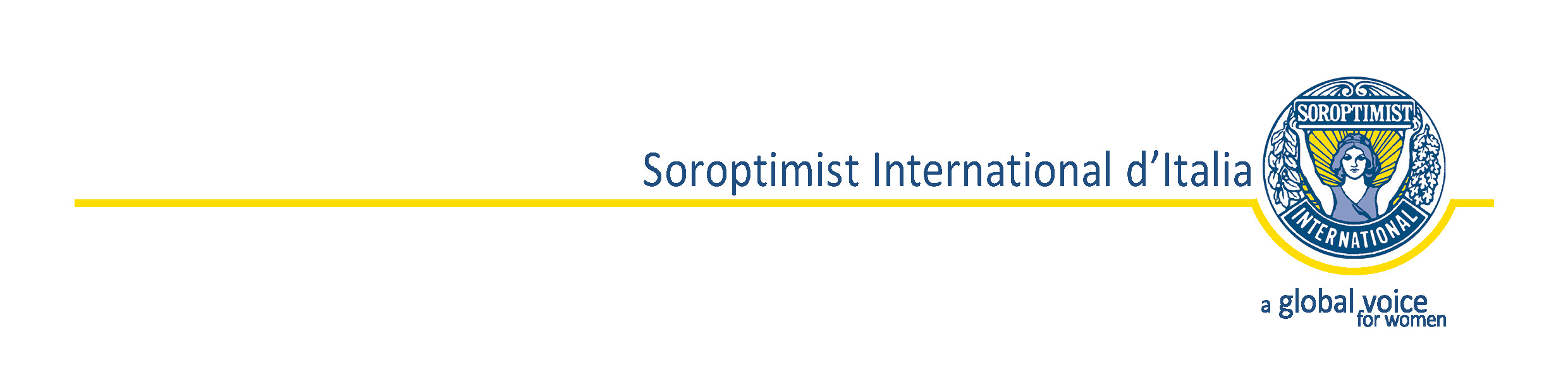 Domanda di ammissione al concorso bandito daSOROPTIMIST INTERNATIONAL D’ITALIAper la partecipazione gratuita al Corso di formazione ESSERE LEADER AL FEMMINILECostruisci la tua leadership con noirealizzato dalla SDA BOCCONIda consegnare entro il giorno 8 gennaio 2019 alla Presidente del Soroptimist Club competente per territorioCLUB……………………………………………………..Io sottoscritta  (cognome) ………….……………………………..... (nome)……………………………..………………................nata a ……………………………………… il …………………………………. residente a ..…………………...................................... via ……………………………………………………….... numero .………   provincia ………….. tel   .…..………………………… cell …………………………………..         email ……..……………………………...in possesso di Laurea in ……………………………………………………………………….............conseguita presso l’Università degli Studi di …………………………………………………..nell’anno accademico ……………………. con la votazione finale di ……………………….chiedo di partecipare al concorso di ammissione al Corso sopra indicato.A tal fine dichiaro:di aver letto il bando di concorso e di possedere i requisiti richiesti risultanti anche dal Certificato di laurea specialistica o magistrale che esibirò in copia alla Commissione giudicatrice; di essere a conoscenza che le spese per il soggiorno (vitto e alloggio) e tutti gli oneri relativi al viaggio di andata e ritorno a e da Milano sono a mio carico.di aver esaminato attentamente il Programma e Linee Guida di Mentoring  Dichiaro inoltre che, se risulterò vincitrice, mi impegno:a consegnare alla Presidente del Soroptimist Club dichiarazione scritta contenente assicurazione sulla mia intenzione di partecipare al Corso;a frequentare assiduamente le attività previste dal Corso;a sottoscrivere il Programma e Linee Guida di Mentoring  insieme con la socia mentore che mi verrà assegnata, pena la mancata possibilità di partecipare al corso;      e)    seguire il Programma e Linee Guida di Mentoring in collaborazione con la socia mentore.Autorizzo il trattamento dei miei dati personali per le finalità di cui al punto 2, lettera a) e b) dell’allegata informativa, della quale ho preso visione(data) …………………………………….(firma) ……………………………………………  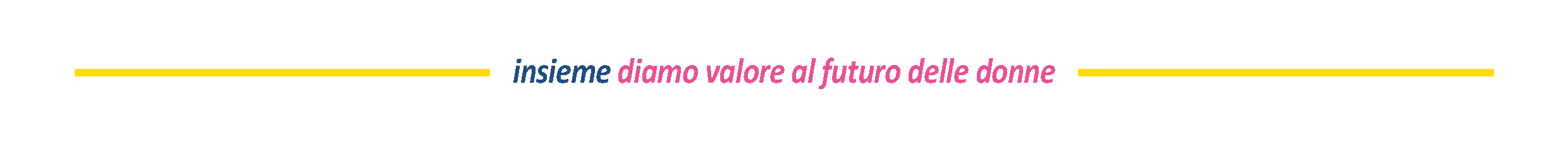 